Фестиваль проводится Комитетом образования администрации Балаковского муниципального района совместно с Муниципальным казенным учреждением «Организационно-методический центр Балаковского муниципального района». 	16 ноября 2018 года открытый урок провела Селифонова Екатерина Степановна, учитель информатики МАОУ СОШ № 11, информатика в 8 классе по теме «Системы счисления».На уроке информатики в 8 классе А обучающиеся учились переводить числа в различных системах счисления. В начале урока Екатерина Степановна использовала эффект неожиданности, представив забавное стихотворение, тем самым смотивировав обучающихся к познавательной деятельности. Обучающиеся активно участвовали в организации и анализе учебного занятия, высказывали свою точку зрения, выполняли на уроке практическую работу, оценивали свою работу и работу одноклассников. На уроке педагог успешно формировал познавательный УУД, эффективно используя информационные технологии.Урок прошел на хорошем методическом уровне, в атмосфере сотрудничества, творчества и взаимопонимания между учителем и обучающимися. Благодарим молодого педагога за представленный опыт практической деятельности!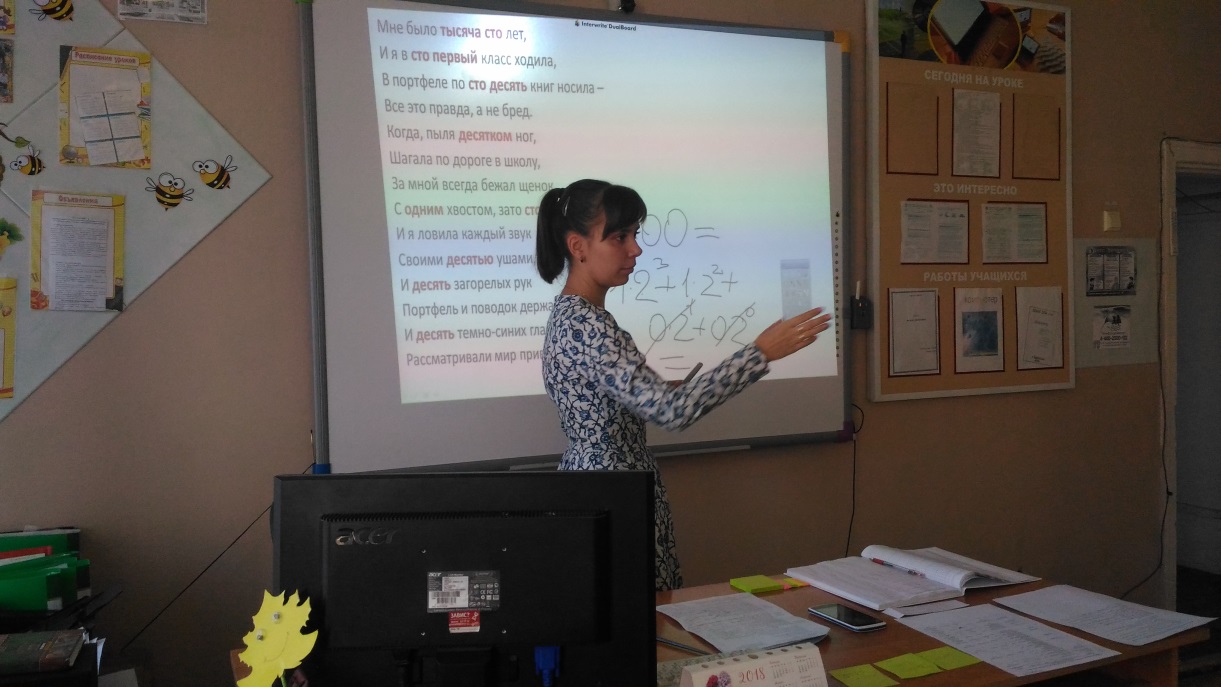 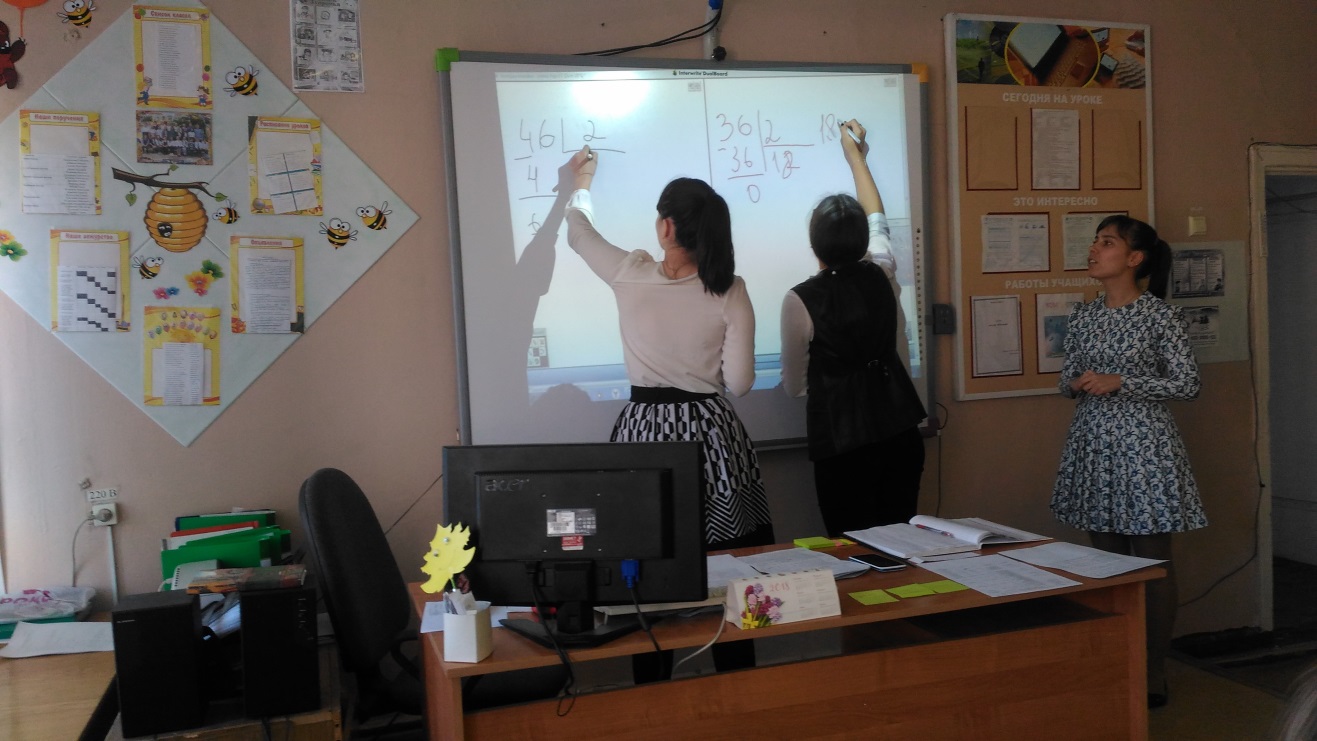 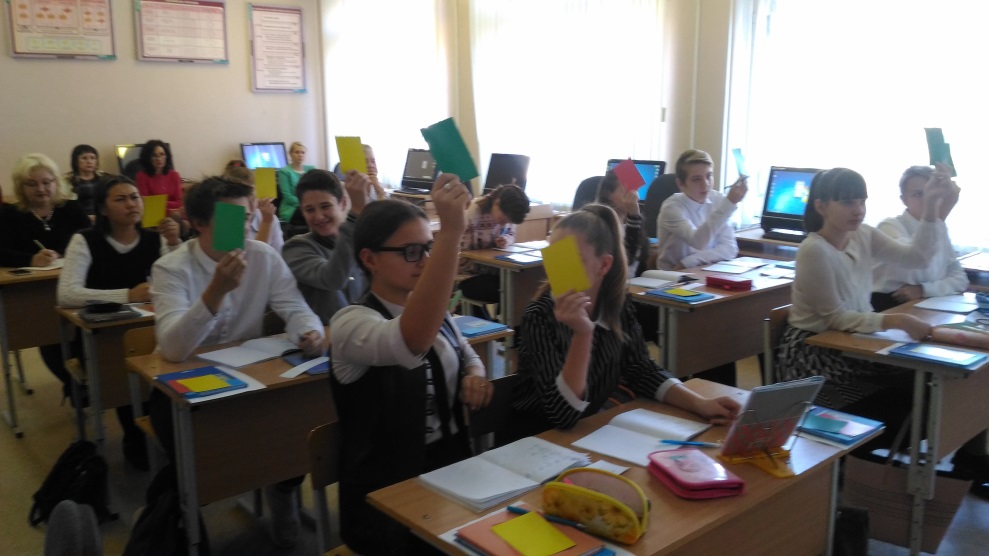 